 English 11 Notes: Syntax, Diction, Tone, and Mood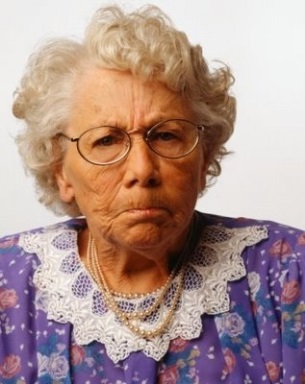 